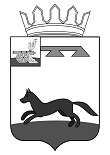 АДМИНИСТРАЦИЯГОРОДИЩЕНСКОГО СЕЛЬСКОГО ПОСЕЛЕНИЯХИСЛАВИЧСКОГО РАЙОНА СМОЛЕНСКОЙ ОБЛАСТИП О С Т А Н О В Л Е Н И Е от 07 февраля 2024года                                                                                 №  9О выделении специальных мест дляразмещения печатных агитационных материалов по выборам Президента Российской Федерации  на территории муниципального образования Городищенского сельского поселения Хиславичского района Смоленской области      В целях соблюдения мер по обеспечению на территории муниципального образования Городищенского сельского поселения Хиславичского района Смоленской области конституционных прав граждан Российской Федерации при проведении выборов Президента Российской Федерации на территории муниципального образования Городищенского сельского поселения Хиславичского района Смоленской области, Администрация муниципального образования Городищенского сельского поселения Хиславичского района Смоленской области  п о с т а н о в л я е т:1.Выделить специальные места для размещения печатных агитационных материалов по проведению выборов Президента Российской Федерации на территории муниципального образования Городищенского сельского поселения Хиславичского района Смоленской области:избирательный участок № 708 – д. Городище - стенд возле магазина И.П. Маганкова по адресу: Смоленская область, Хиславичский район, д. Городище, ул. Центральная, д. 14;д. Жанвиль – стенд возле здание СПК «Звезда» по адресу: Смоленская область, Хиславичский район, д. Жанвиль, ул. Центральная, д. 16.избирательный участок № 710 – д. Иозефовка – стенд на магазине ИП Зарецкая Н.П.  по адресу: Смоленская область, Хиславичский район, д. Иозефовка, ул. Школьная, д. 2;д. Иозефовка – здание Иозефовского СДК по адресу: Смоленская область, Хиславичский район, д. Иозефовка, ул. Школьная, д.4.2. Настоящее постановление  вступает в силу со дня его принятия,и подлежит размещению на официальном сайте Администрации муниципального образования «Хиславичский район» Смоленской области.3. Контроль исполнения данного постановления  оставляю за собой.Глава муниципального образования				                          Городищенского сельского поселенияХиславичского района Смоленской области	                   В.В. Якушев